По вопросам создания замещающей семьи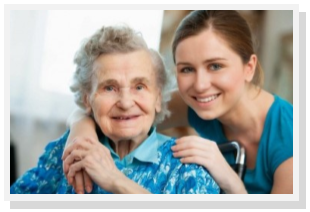 Замещающая семья – это форма жизнеустройства совершеннолетнего нетрудоспособного гражданина в условиях совместного проживания и ведения общего хозяйства с иным физическим лицом.Совершеннолетний нетрудоспособный гражданин – неработающий инвалид 1 или 2 группы, неработающий гражданин, достигший 70-летнего возраста, постоянно проживающий на территории РБ:не имеющий несовершеннолетних детей, а также совершеннолетних детей, супругов и родителей, не являющихся инвалидами 1 или 2 группы, не достигших возраста, дающего право на пенсию по возрасту на общих основаниях;за которым не осуществляется уход лицом, получающим пособие по уходу за инвалидом 1 группы либо лицом, достигшим 80-летнего возраста;не заключивший договор ренты либо договор пожизненного содержания с иждивением.Физическое лицо, оказывающие услуги в форме социального обслуживания в замещающей семье, - дееспособный гражданин в возрасте от 18 до 65 лет, постоянно проживающий на территории РБ, на являющийся инвалидом 1 или 2 группы и лицом, обязанным по закону содержать совершеннолетнего нетрудоспособного гражданина.ПЕРЕЧЕНЬсоциальных услуг, предоставляемых в форме социального обслуживания в замещающей семье1.     Консультационно-информационные услуги:содействие в истребовании необходимых документов для реализации права на социальную поддержку и социальное обслуживание,содействие в оформлении необходимых документов для реализации права на социальную поддержку и социальное обслуживание.2.          Социально-бытовые услуги:внесение платы за услуги (коммунальные, связь и пр.)доставка лекарственных средств и изделий медицинского назначения,оказание помощи в выполнении санитарно-гигиенических процедур, оказание помощи в одевании, переодевании, смене постельного белья, оказание помощи при приеме пищи, организация рационального питания,организация прогулки на свежем воздухе,покупка и доставка продуктов питания, товаров первой необходимости,растопка печей,сдача вещей в стирку, химчистку, ремонт,уборка жилого помещения,услуги по стирке, глажке, сушке.3.          Социально-педагогические услуги:обеспечение книгами, газетами, журналами,оказание помощи при посещении храма, театра, выставок и др.4.      Социально-посреднические услуги:содействие в восстановлении родственных связей, документов, получении медицинской помощи,содействие в получении льгот и материальной помощи, предусмотренных законодательством,содействие в назначении пенсии и других социальных выплат,содействие в организации ритуальных услуг,сопровождение в государственные организации здравоохранения,содействие в соблюдении имущественных прав,содействие в освидетельствовании (переосвидетельствовании) в целях установления (изменения) группы инвалидности.5.    Социально-реабилитационные услуги:обучение пользованию техническими средствами социальной реабилитации (ТССР), оказание первой помощи,оказание помощи в выполнении назначений, рекомендаций медицинского работника,организация ремонта неисправных ТССР или оказание помощи в их замене,помощь в обеспечении ТССР. 6. Другие социальные услуги, необходимые для обеспечения нормальной жизнедеятельности.При совместном проживании помощника и нетрудоспособного гражданина должны быть соблюдены следующие условия:нетрудоспособному гражданину (в том числе супружеской паре) должно быть обеспечено проживание в отдельной жилой комнате;совершеннолетний нетрудоспособный гражданин не может передавать в бюджет замещающей семьи более 75% назначенной ему пенсии с учетом надбавок, доплат и повышений;срок оказания социальных услуг не должен быть менее 6 месяцев.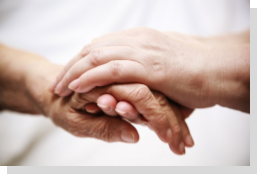 По вопросам создания замещающей семьи необходимо обращаться по адресу: г. Сморгонь, ул. Кутузова, д. 15А, кабинет № 6, телефон 3-88-36